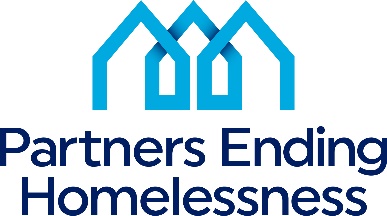 560 West Main StreetRochester, New York 14608Phone:  585-319-5091; Fax: 585-319-5488Partners Ending Homelessness (PEH)2022 New Supplemental Project Application  All Projects							              Yes            NoApplication Checklist:_____ Completed Application_____ Completed Budget Workbook (8 points) ______Attachments as applicable for this project_____ Documentation of non-profit status (IRS Determination Letter)_____ Copy of your organization’s most recent audited financial statement_____ Other attachments as applicable to your project, i.e., proof of site control, Zoning Compliance, documentation of               other funding sources, MOU(s)Applicant AssurancesTo the best of my knowledge and belief, all information in this application is true and correct. Therefore, the applicant has duly authorized this document, and the applicant will comply with the following: The applicant will complete the HUD Project Application forms in Esnaps with the same information contained in this application unless the Project Selection Committee adjusts (s) during the rating/ranking process. Those adjustments would supersede this document and are included in the Project Ranking Letter that will be sent to each applicantApplicant agrees to participate fully in Homeless Management Information System (HMIS), including case notes. Applicant agrees to abide by all CoC Written Standards applicable to the project that funding is being requested forApplicant agrees that the program will fully participate in the Coordinated Entry System, which includes using a Common Assessment tool.Applicant aggress to participate in monthly report meetings and monthly housing meetings for PSH and RRH projects Applicant must date and accurate rent or roster at least once a month to match with HMIS.Applicant understands that HUD CoC-funded homeless projects are monitored annually by the RMHCoCApplicant agrees to pay the RMHCoC Administrative Fee if successfully awarded funding by HUD. The fee is based on a billing rate (0.002707937) of the total HUD grant awarded.If awarded funding, the applicant agrees to inform PEH when the following occur:The organization has staff vacancies for a duration of time that could affect the projected number of participants served or result in HUD funds not being fully expended.There are changes to an existing project that are significantly different than what the funds were initially approved for, including any budget amendments/modifications submitted to HUD.An increase/decrease in other funding to the project could affect the projected number of participants served, services provided, performance, ability to meet match requirements, etc.There are significant delays in the start-up of a new project.Organization Name:Project Name:Contact PersonPhone NumberEmailProject Type (check correct box)Project Type (check correct box)Permanent Supportive Housing (PSH) Rapid Re-Housing (RRH)Transitional Housing/Rapid Re-Housing Hybrid (TH/RRH)Support Services Only Healthcare Partnership PSH Healthcare Partnership RRHNon-CoC Funded Housing Partnership PSH Non-CoC Funded Housing Partnership RRH Section 1Homeless Sub-Populations                                     3 pointsHomeless Sub-Populations                                     3 pointsHomeless Sub-Populations                                     3 pointsLOCAL PRIORITIES/Strategically Allocate ResourcesWhat % of the population served is Chronic HomelessLOCAL PRIORITIES/Strategically Allocate ResourcesWhat % of the population served are Households with ChildrenLOCAL PRIORITIES/Strategically Allocate ResourcesWhat % of the population served are Youth/Parenting Youth (< 18 years or Transition Age Youth (18 – 24)LOCAL PRIORITIES/Strategically Allocate ResourcesWhat % of the population served are Re-entryLOCAL PRIORITIES/Strategically Allocate ResourcesWhat % of the population served are VeteransLOCAL PRIORITIES/Strategically Allocate ResourcesWhat % of the population are fleeing Domestic ViolenceLOCAL PRIORITIES/Strategically Allocate ResourcesWhat % of the population were unsheltered prior to entering LOCAL PRIORITIES/Strategically Allocate ResourcesWhat % of the population are single Adults LOCAL PRIORITIES/Strategically Allocate ResourcesSpecial Needs                                                                 Special Needs                                                                 Special Needs                                                                 LOCAL PRIORITIES/Strategically Allocate ResourcesWhat % of the population served will have a mental health conditionLOCAL PRIORITIES/Strategically Allocate ResourcesWhat % of the population served will have a substance abuse conditionLOCAL PRIORITIES/Strategically Allocate ResourcesWhat % of the population served will have a chronic health condition or physical disability LOCAL PRIORITIES/Strategically Allocate ResourcesWhat % of the population served to have HIV/AIDSLOCAL PRIORITIES/Strategically Allocate ResourcesWhat % of the population will have a developmental disabilityLOCAL PRIORITIES/Strategically Allocate ResourcesWill your program provide or make linkages to employment services? (If Yes, please provide a narrative attachment named 1-1)  2 pointsYNProgram ParticipantsProjected Number of Households to be Served Annually in ApplicationYesNoProgram ParticipantsProjected Number of Households to be Served Annually in ApplicationSingle SiteProgram ParticipantsProjected Number of Households to be Served Annually in ApplicationScattered SiteIndividualsHouseholds with Children# UnitsHouseholds with Only Children# BedsSection 2 QUESTIONMAX POINT         VALUENarrativeQUESTIONMAX POINT         VALUEAll Applicants________Section 3 Coordinated Entry__________Section 4 Community Engagement 1. Please provide a general description of the program and a rationale for why the program should be funded. (Narrative should address, at a minimum, each of the following: the intended target population(s), experience working with the intended target population(s), services and activities that will be provided (ensure they address the core components of the type of project you are proposing), best practices that will be utilized how the applicant collaborates/coordinates with other partners in the community.) 5 pointsAll Applicants________Section 3 Coordinated Entry__________Section 4 Community Engagement 2. What is the organization’s experience engaging and servicing unsheltered persons? 5pointsAll Applicants________Section 3 Coordinated Entry__________Section 4 Community Engagement 3. Describe how you will work with other community-based organizations to ensure that the service needs of your program participants are met. Please include if your organization had any prior experience managing grants that have dealt with homeless housing or case management. If yes, please give a brief description of the program and how successful it has been.   5 pointsAll Applicants________Section 3 Coordinated Entry__________Section 4 Community Engagement 4. What is the vision of your health care or housing partnership?  5 PointsAll Applicants________Section 3 Coordinated Entry__________Section 4 Community Engagement 5. Explain how this project will ensure that households with Severe Service Needs remain engaged with program staff to reduce utilization of crisis or emergency services, such as emergency rooms, psychiatric facilities, and in- or out-patient substance use treatment facilities. In your answer, please describe the project’s policy or process for engaging with households that demonstrate an inability to maintain regular contact with program staff and how the project will ensure that the household follows through with service planning and referrals to community providers. (Please attach as 2-5)5 PointsAll Applicants________Section 3 Coordinated Entry__________Section 4 Community Engagement 6. Households with Severe Service Needs often have barriers that prevent them from achieving housing stability, leading to discharge from the program and a possible return to homelessness. Explain how this project will support households to build the skills necessary to achieve the highest stability and independence possible, given the underlying barriers. In your answer, please describe the skills the project will assist with building and how they will encourage the household’s participation and prevent a return to homelessness. (Please attach as 2-6) 5 PointsAll Applicants________Section 3 Coordinated Entry__________Section 4 Community Engagement 7. What will be your strategy for participants to remain stably housed or complete the program successfully?5 Points All Applicants________Section 3 Coordinated Entry__________Section 4 Community Engagement 8. Please answer B or C Has any of your CoC projects been reallocated in the past three years? If yes, please explain what happened and why your program is seeking new project funding. In addition, please describe action steps not to repeat past performances.  (B.)  Please answer if your agency never applied for CoC funding in the past. Why are you choosing to apply for a new project? (Please attach as 2-8)5 PointsAll Applicants________Section 3 Coordinated Entry__________Section 4 Community Engagement 1. What percentage of your program participants will come through the Coordinated Entry system? 3 points      %All Applicants________Section 3 Coordinated Entry__________Section 4 Community Engagement 2. What policies and procedures will be in place to ensure the program complies with Coordinated Entry requirements 3 pointsAll Applicants________Section 3 Coordinated Entry__________Section 4 Community Engagement 1. Which of the following does your program/project staff participate in these CoC/HSN?  HSN Meetings HSN Committees HMIS Advisory Committee Coordinated Entry workgroup Chronic Homeless Committee Point in Time Planning Committee and/or Volunteer Rochester/Monroe Anti-Poverty Initiative (RMAPI) Project Homeless Connect Landlord Engagement Workgroup 2 pointsAll Applicants________Section 3 Coordinated Entry__________Section 4 Community Engagement 2. How does this project align with Community Priorities? (Please attach as 4-2)2 pointsSection 5Housing First PrinciplesAll Programs1. Please list eligibility criteria as they will appear in your program policies and procedures. (Please attach as 5-1) 2 pointsSection 5Housing First PrinciplesAll Programs2. Attach the agency’s termination policy for all participants in the future project. (Please attach as 5-2) 2 pointsSection 5Housing First PrinciplesAll Programs3. What are possible reasons as they will appear in your program policies and procedures and/or requirements of the property manager that would be grounds for denial into the program. (Please attach as 5-3) 2 pointsSection 5Housing First PrinciplesAll Programs4. Please attach the housing-first policy for the project (Please attach as 5-4) 2 pointsSection 6Data CollectionAll Programs1. Is the project going to participate in HMIS fully? (i.e., enter all required HUD data elements on time)0 pointsSection 6Data CollectionAll Programs2. Does the project intend to share all HUD Data Standards and VSPDAT assessments in HMIS with other providers? 0 pointsSection 6Data CollectionAll Programs3. Describe what your Data Collection process will be. Include information on data entry, ongoing monitoring of data quality, timeliness of data entry, and how it will meet requirements for data collection for Coordinated Entry ( 5 points) 3. Describe what your Data Collection process will be. Include information on data entry, ongoing monitoring of data quality, timeliness of data entry, and how it will meet requirements for data collection for Coordinated Entry ( 5 points) 3. Describe what your Data Collection process will be. Include information on data entry, ongoing monitoring of data quality, timeliness of data entry, and how it will meet requirements for data collection for Coordinated Entry ( 5 points) 3. Describe what your Data Collection process will be. Include information on data entry, ongoing monitoring of data quality, timeliness of data entry, and how it will meet requirements for data collection for Coordinated Entry ( 5 points) Section 6Data CollectionAll Programs4. Describe your process for documenting interactions with the client(s). Include information on where documentation will be recorded, how often the case manager will meet with the client(s), and what system will be in place to monitor the timeliness of documentation. (5 points)4. Describe your process for documenting interactions with the client(s). Include information on where documentation will be recorded, how often the case manager will meet with the client(s), and what system will be in place to monitor the timeliness of documentation. (5 points)4. Describe your process for documenting interactions with the client(s). Include information on where documentation will be recorded, how often the case manager will meet with the client(s), and what system will be in place to monitor the timeliness of documentation. (5 points)4. Describe your process for documenting interactions with the client(s). Include information on where documentation will be recorded, how often the case manager will meet with the client(s), and what system will be in place to monitor the timeliness of documentation. (5 points)Section 6Data CollectionAll Programs5. What elements should be included in case notes? (Please attach name 7-5) (2 points) 5. What elements should be included in case notes? (Please attach name 7-5) (2 points) 5. What elements should be included in case notes? (Please attach name 7-5) (2 points) 5. What elements should be included in case notes? (Please attach name 7-5) (2 points) Section 7 Projected Program OutcomesAll Programs1. What percentage of your participants will access/maintain non-cash resources?_______%_______% 1 pointSection 7 Projected Program OutcomesAll Programs2. What percentage of your participants will access/maintain employment income?_______%_______% 1 pointSection 7 Projected Program OutcomesAll Programs3. What percentage of your participants will access/maintain income from sources other than employment?_______%_______% 1  pointSection 7 Projected Program OutcomesAll Programs4. What percentage of participants will either exit or remain in permanent housing?_______%_______% 1  pointSection 7 Projected Program OutcomesAll Programs5. Please briefly describe how you plan to achieve these HUD CoC community outcomes? Please include how long it will take for your project to achieve these outcomes? (Please attach as 7-5) ( 1 points) 5. Please briefly describe how you plan to achieve these HUD CoC community outcomes? Please include how long it will take for your project to achieve these outcomes? (Please attach as 7-5) ( 1 points) 5. Please briefly describe how you plan to achieve these HUD CoC community outcomes? Please include how long it will take for your project to achieve these outcomes? (Please attach as 7-5) ( 1 points) 5. Please briefly describe how you plan to achieve these HUD CoC community outcomes? Please include how long it will take for your project to achieve these outcomes? (Please attach as 7-5) ( 1 points) Section 7 Projected Program OutcomesAll Programs6. Does your organization have prior experience managing federal or other grants? (Briefly describe your organization’s process for managing grant funds, existing finance infrastructure, internal monitoring process, etc.) (2 points)6. Does your organization have prior experience managing federal or other grants? (Briefly describe your organization’s process for managing grant funds, existing finance infrastructure, internal monitoring process, etc.) (2 points)6. Does your organization have prior experience managing federal or other grants? (Briefly describe your organization’s process for managing grant funds, existing finance infrastructure, internal monitoring process, etc.) (2 points)6. Does your organization have prior experience managing federal or other grants? (Briefly describe your organization’s process for managing grant funds, existing finance infrastructure, internal monitoring process, etc.) (2 points)Section 7 Projected Program OutcomesAll Programs7. The relationship between tenants and landlords deteriorated during Covid due to many complex and co-occurring factors. As a result, landlords have responded by tightening their rental requirements and have been more likely to commence eviction proceedings against tenants who violate their lease. Please explain how this project recruits landlords to rent their property to participants, explain the services offered to participants, and communicate with landlords if a participant does not adhere to the lease. (Please attach as 7-7) (5 points)7. The relationship between tenants and landlords deteriorated during Covid due to many complex and co-occurring factors. As a result, landlords have responded by tightening their rental requirements and have been more likely to commence eviction proceedings against tenants who violate their lease. Please explain how this project recruits landlords to rent their property to participants, explain the services offered to participants, and communicate with landlords if a participant does not adhere to the lease. (Please attach as 7-7) (5 points)7. The relationship between tenants and landlords deteriorated during Covid due to many complex and co-occurring factors. As a result, landlords have responded by tightening their rental requirements and have been more likely to commence eviction proceedings against tenants who violate their lease. Please explain how this project recruits landlords to rent their property to participants, explain the services offered to participants, and communicate with landlords if a participant does not adhere to the lease. (Please attach as 7-7) (5 points)7. The relationship between tenants and landlords deteriorated during Covid due to many complex and co-occurring factors. As a result, landlords have responded by tightening their rental requirements and have been more likely to commence eviction proceedings against tenants who violate their lease. Please explain how this project recruits landlords to rent their property to participants, explain the services offered to participants, and communicate with landlords if a participant does not adhere to the lease. (Please attach as 7-7) (5 points)Section 7 Projected Program OutcomesAll ProgramsWill this project be staffed by case workers who have lived homelessness experience in the project design? (unsheltered lived experience is preferred.) If so, how will this project utilize the lived experience in the delivery of services to participants? (Please attach as 7-8) (5 points)Will this project be staffed by case workers who have lived homelessness experience in the project design? (unsheltered lived experience is preferred.) If so, how will this project utilize the lived experience in the delivery of services to participants? (Please attach as 7-8) (5 points)Will this project be staffed by case workers who have lived homelessness experience in the project design? (unsheltered lived experience is preferred.) If so, how will this project utilize the lived experience in the delivery of services to participants? (Please attach as 7-8) (5 points)Will this project be staffed by case workers who have lived homelessness experience in the project design? (unsheltered lived experience is preferred.) If so, how will this project utilize the lived experience in the delivery of services to participants? (Please attach as 7-8) (5 points)Presentation 5 (+/-) PointsTOTAL_______out of Name: (please type)Title:Phone:Email:Signature: (if the application is scanned)Electronic signature authorization: I agree that checking this box is the legal equivalent of my manual signature on this agreement.  Date: